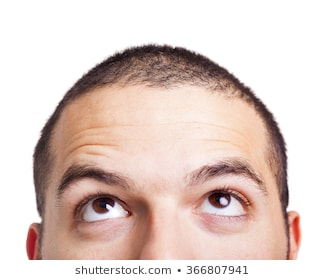 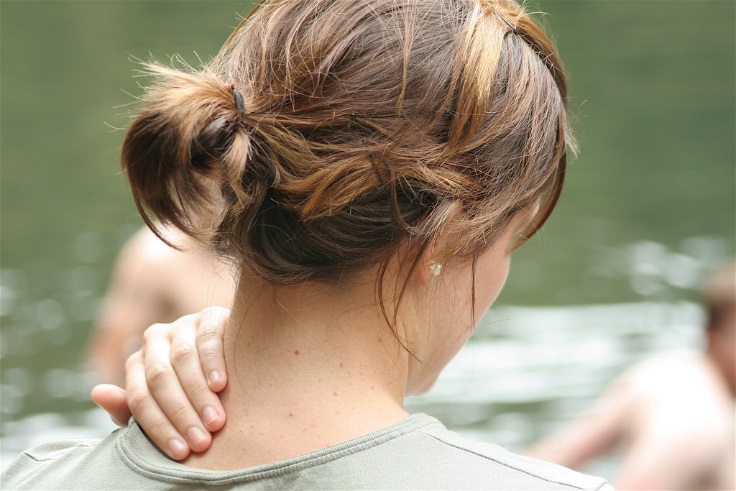 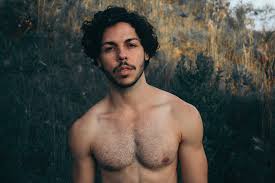 headneckchest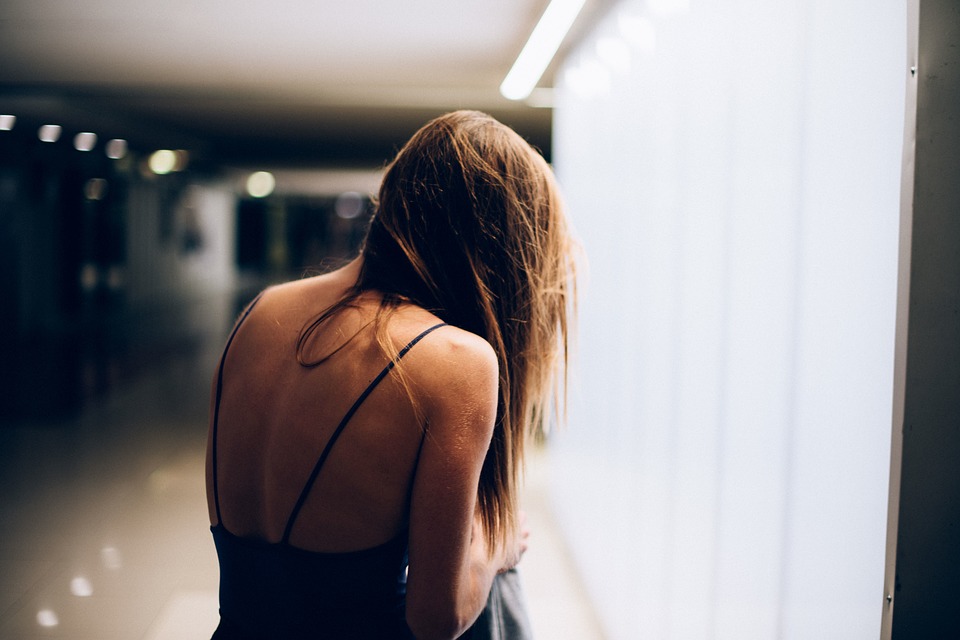 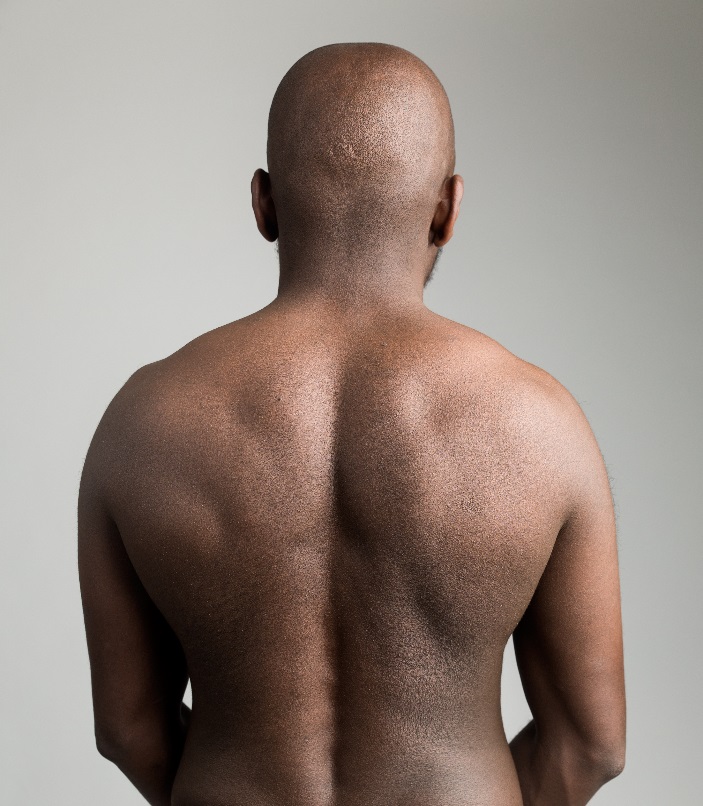 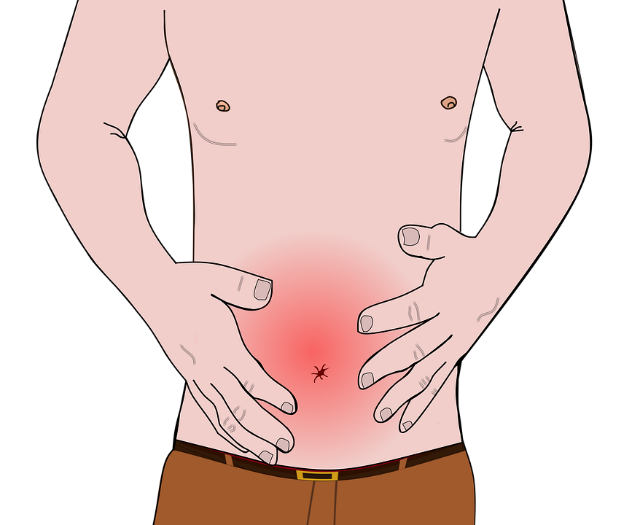 shoulderbackstomach
https://www.healthgrades.com/symptoms/hip-pain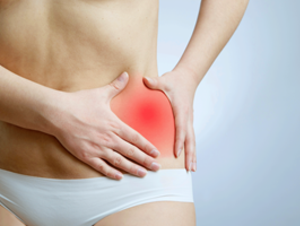 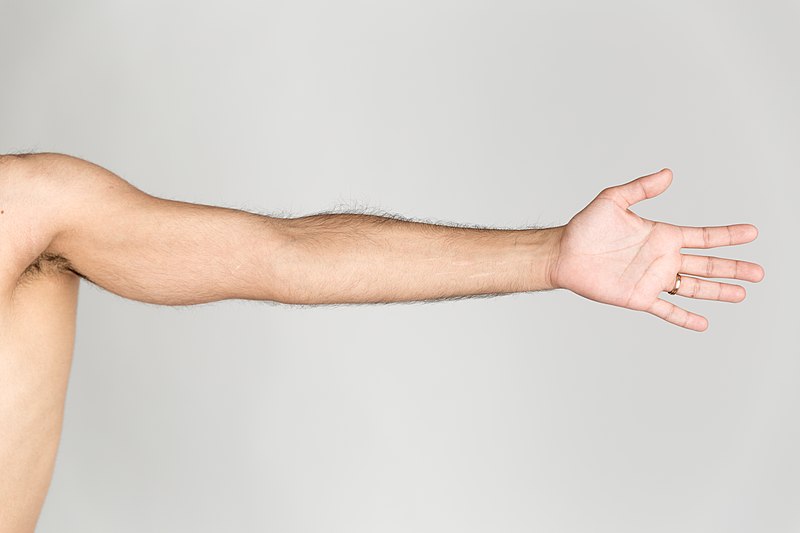 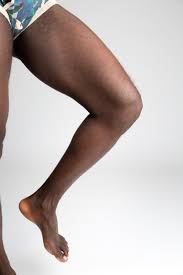 hiparmleg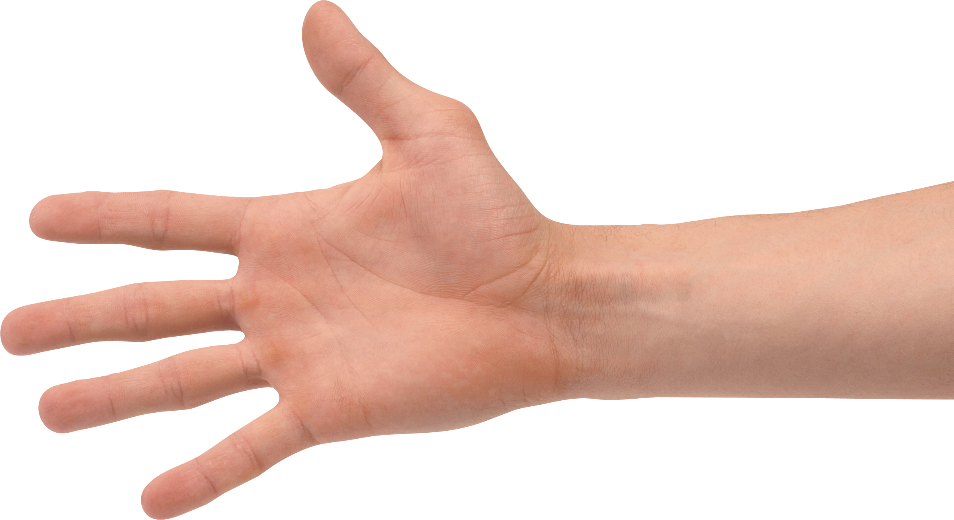 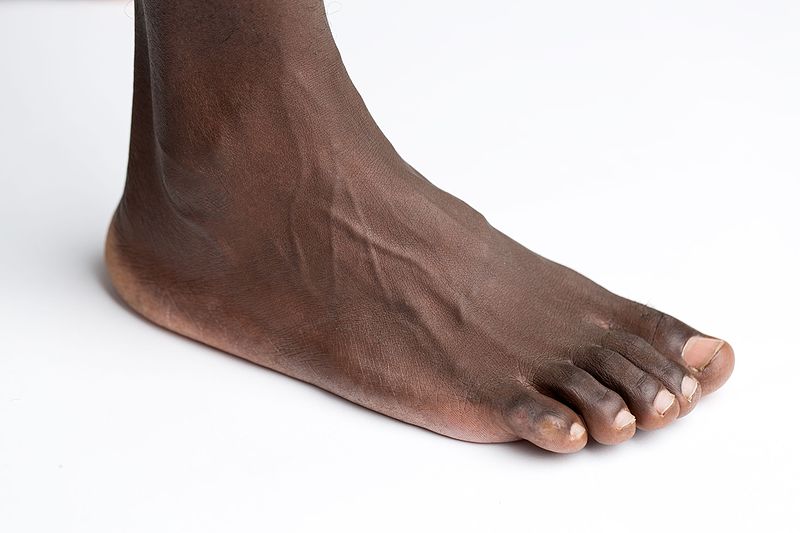 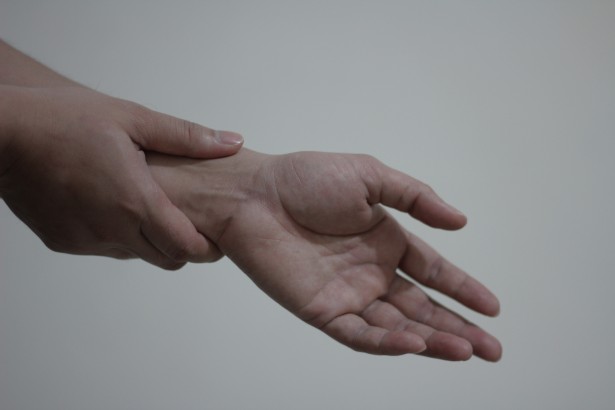 handfootwrist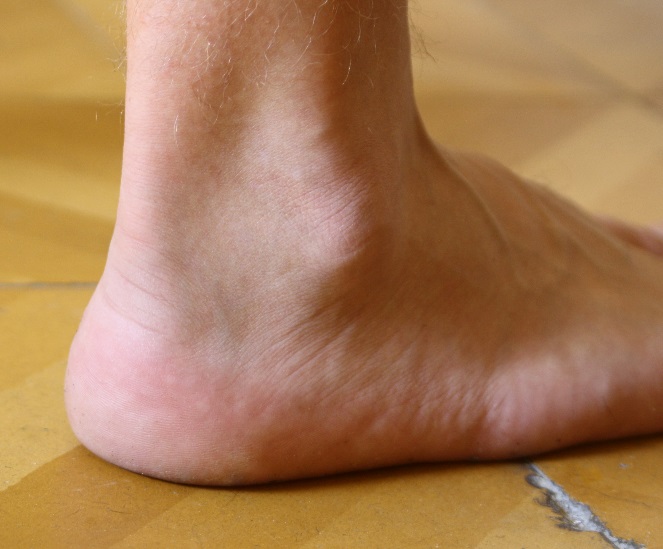 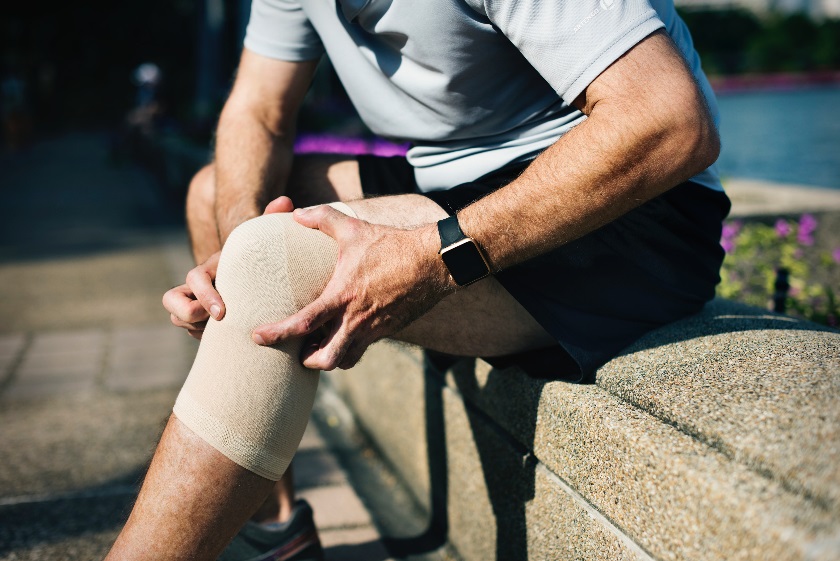 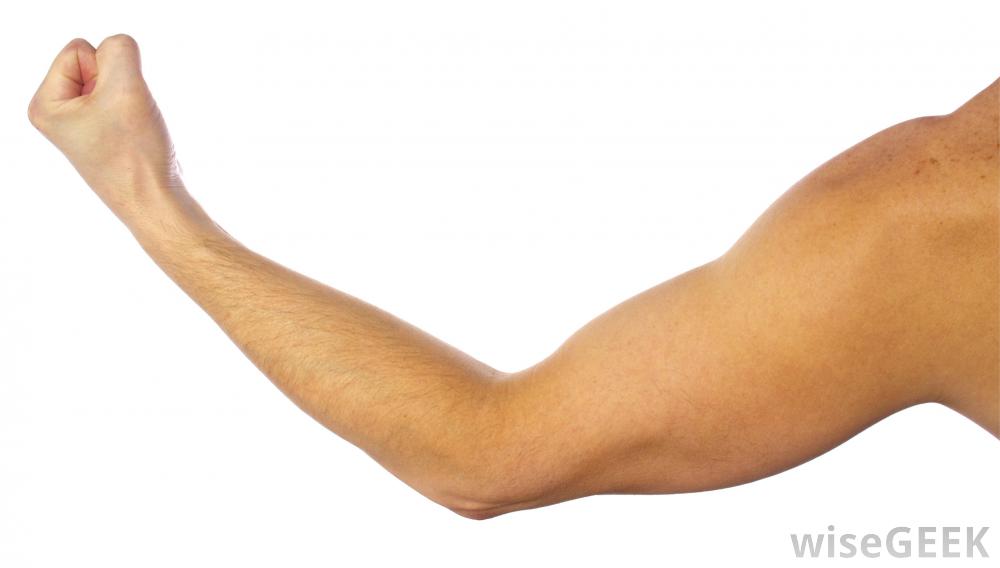 
https://www.wisegeek.com/how-do-i-treat-a-broken-elbow.htmanklekneeelbow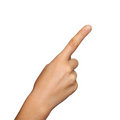 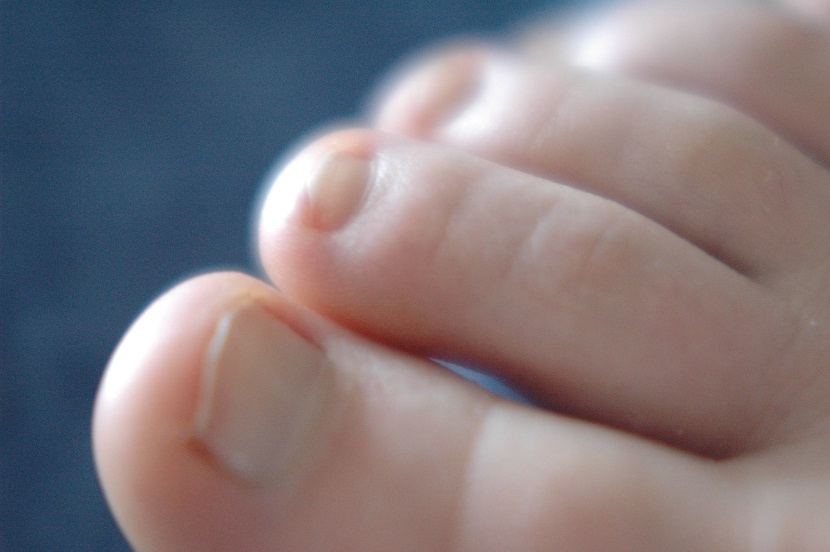 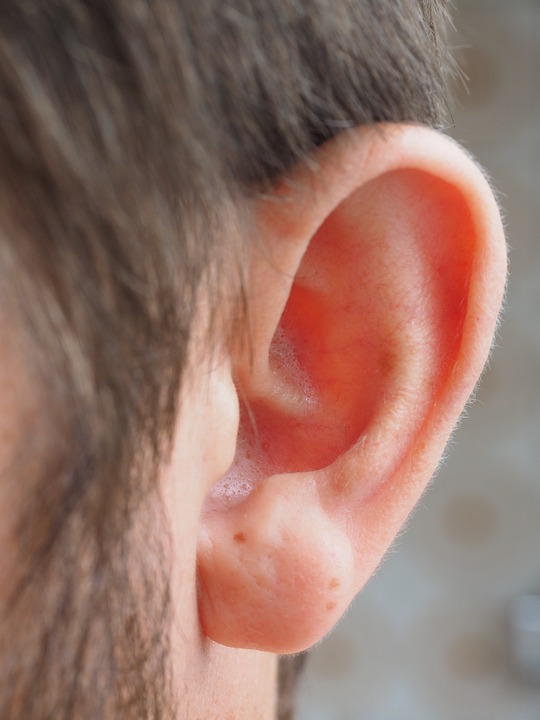 fingertoeear